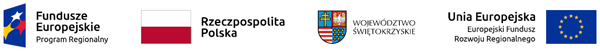 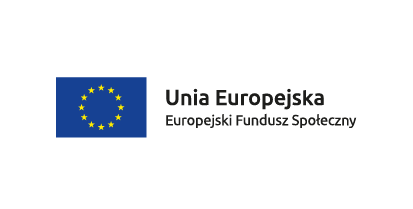 Skarżysko-Kamienna   08.06.2022  r.ZP.271.15.2022							WSZYSCY  ZAINTERESOWANI							==========================                          INFORMACJA   O   WYBORZE   NAJKORZYSTNIEJSZEJ  OFERTYdotyczy:	postępowania o udzielenie zamówienia na zadanie pn.: „Zakup i montaż systemu Bike & ride” w ramach zadania inwestycyjnego „Budowa      zintegrowanego systemu komunikacyjnego obejmującego wykonanie przebudowy istniejącego układu komunikacyjnego wraz z budową obiektu w celu przekroczenia linii kolejowej nr 8 Warszawa – Kraków i skomunikowania Osiedla Dolna Kamienna z Osiedlem Przydworcowym    w Skarżysku – Kamiennej”.Działając na podstawie art. 253 ust. 2  ustawy z dnia 11 września 2019  r. Prawo zamówień publicznych (tj. Dz. U. z 2021 r. poz. 1129  ze zm.  )  Zamawiający  udostępnia informacje o których mowa w art. 253 ust. 1 pkt 1  -  w wyniku badania i oceny ofert złożonych w przedmiotowym postępowaniu, jako najkorzystniejsza została wybrana oferta Wykonawcy: Konsorcjum firm:-  Orange Polska S.A.   LIDERAl. Jerozolimskie 16002-326 Warszawa-  ROOVEE S.A.ul. Ryżowa 33A, lok. 702-495 WarszawaUzasadnienie wyboru najkorzystniejszej oferty:  Oferta Wykonawcy  spełnia wszystkie warunki wymagane przez Zamawiającego określone w SWZ i uzyskała największą liczbę punktów na podstawie kryteriów oceny ofert określonych w SWZ.W przedmiotowym postępowaniu nie odrzucono żadnej oferty.    Jednocześnie informuję, że w przedmiotowym postępowaniu  – zostały  złożone następujące  oferty. Informacja została zamieszczona na stronie internetowej prowadzonego postepowania.                          							          PREZYDENT  MIASTA								               /-/  Konrad KrönigOtrzymują wg rozdzielnika:Adresat.a/a.Lp.Numer ofertyNazwa albo imiona i nazwiska oraz siedziba lub miejsce prowadzonej działalności gospodarczej albo miejsce zamieszkania wykonawców, których oferty zostały otwarteCENA  - 60 %Okres gwarancji – 20 %W ramach zaoferowanej ceny Serwis posprzedażny oraz pomoc techniczna                        – 20 %Liczba punktówRAZEM1Oferta Nr 1Konsorcjum firm:-  Orange Polska S.A.   LIDERAl. Jerozolimskie 16002-326 Warszawa-  ROOVEE S.A.ul. Ryżowa 33A, lok. 702-495 Warszawa60,00 pkt.10 pkt15 pkt85,00 pkt